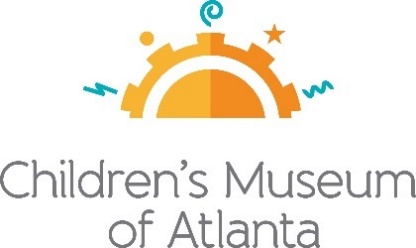 FOR MORE INFORMATIONSarah Wynn BentonBRAVE Public Relations404.233.3993sbenton@emailbrave.comFOR IMMEDIATE RELEASEChildren’s Museum of Atlanta Celebrates February with Black History Month Programming and More 
Families invited to honor African American Heritage, celebrate Valentine’s Day and moreATLANTA – (Jan. 31, 2022) – Children’s Museum of Atlanta is flying into February! Families are invited to Children’s Museum of Atlanta for a month filled with entertaining and educational adventures. Kids can be immersed in African American history as they commemorate Black History Month, fall in love with reading, create colorful crafts during Valentine’s Day programming and more. In addition, the Museum continues to welcome guests to its brand-new feature exhibit – Storyland: A Trip Through Childhood Favorites. The exhibit provides guests with imaginative, book-based experiences for children ages birth to 8 years old and models literacy experiences to parents and other adult caregivers. The limited-time exhibit will continue through May 30, 2022.February Special ProgrammingBlack History Month Programs
Starting Tuesday, Feb. 1Families are encouraged to join Children’s Museum of Atlanta to celebrate Black History Month! With two books featured at Storytime, children and parents are guaranteed to be entertained and inspired. With leading African Americans highlighted on Stage and at the Science Bar, kids will take part in hands-on activities to learn about Black engineers, mathematicians and scientists, such as meteorologist June Bacon-Bercey on Messy Thursdays. In the Art Studio and Innovation Station, little ones will craft and invent while learning about Black artists and innovators, including collage artist Mark Bradford, inventor Lonnie Johnson and more.CMA On Stage
             Storytime: “Ellington was not a Street” by Ntozake Shange + Animal YogaSession A: 10 a.m., 11 a.m. and noon Session B: 2 p.m., 3 p.m. and 4 p.m.Science BarKiddos will watch a cloud in a jar experiment and learn about meteorology.Session A: 9:45 a.m. / Session B: 1:45 p.m.Art StudioChildren and parents can create collages to reflect on African-American history. Session A: 9:45 a.m. / Session B: 1:45 p.m.Innovation StationKids will design toys after learning about inventor Lonnie Johnson and his Super Soaker.Session A: 9:45 a.m. / Session B: 1:45 p.m.Special Guest Writers Saturday, Feb. 5 Authors Ren & Kameryn Lowe read their book “My Magical Brown Unicorn: Sugar Pie and the Magic Trail of Positivity” at 3 p.m. at CMA on Stage. Valentine’s Day ProgrammingMonday, Feb. 14Kids and caregivers are invited to join the Museum’s reading of “Love Makes a Family” by Sophie Beer and craft colorful cards for their loved ones in the Art Studio. They will also enjoy a heartbeat dance party at the Science Bar and even practice animal yoga! CMA On Stage
Storytime: “Love Makes a Family” by Sophie Beer + Animal Yoga Session A: 10 a.m., 11 a.m. and noon / Session B: 2 p.m., 3 p.m. and 4 p.m.Science BarKiddos will learn about how their hearts beat and enjoy a dance party!Session A: 9:45 a.m. / Session B: 1:45 p.m.Art StudioChildren will create Valentines for special friends and family members.Session A: 9:45 a.m. / Session B 1:45 p.m.Fairy Tale Weekend ProgrammingSaturday – Sunday, Feb. 26 – 27Children and families are invited to join the Museum in the long-standing tradition of telling and reading fairy tales. Kiddos will enjoy a madlibs-style reading of “Goldilocks and the Three Bears,” design houses to protect the three little pigs from the big bad wolf and more! 	CMA On Stage	Grab Bag Story + Madlibs-style Storytelling of “Goldilocks and the Three Bears”	Session A: 10 a.m., 11 a.m. and noon / Session B: 2 p.m., 3 p.m. and 4 p.m.Science BarKiddos will enjoy playing with fluffy slime!Session A: 9:45 a.m. / Session B: 1:45 p.m.Art StudioKids’ creativity will flow as they create fairytale dragons.Session A: 9:45 a.m. / Session B: 1:45 p.m.Innovation StationChildren will put their engineering skills to the test by building a house for the Three Little Pigs.Session A: 9:45 a.m. / Session B: 1:45 p.m.Guest Artist Workshop with Larissa Fogelman of Gnome Homes Saturday, Feb. 26 at 2 p.m.   Adults and children can sign up to design and create their own Gnome Home with artist Larissa Fogelman of Gnome Homes.  Sign up required and spots are limited.Continuing in February:
Through May 30
Storyland: A Trip Through Childhood Favorites
Storyland, sponsored by Children’s Healthcare of Atlanta, transforms seven beloved and award-winning picture books – “The Tale of Peter Rabbit” by Beatrix Potter; “The Snowy Day” by Ezra Jack Keats; “Where’s Spot?” by Eric Hill; “If You Give a Mouse a Cookie” by Laura Numeroff; “Chicka Chicka Boom Boom” by Bill Martin Jr. and John Archambault; “Abuela” by Arthur Dorros; and “Tuesday” by David Wiesner. The exhibit transforms these classic stories into three-dimensional play and bi-lingual (English and Spanish) learning environments that highlight the six pre-reading skills defined by the Public Library Association and Association for Library Service to Children, a division of the American Library Association: disposition to read, print awareness, letter knowledge, sound awareness, vocabulary and narrative skills and comprehension.Children’s Museum of Atlanta continues to prioritize the health and safety of its guests, offering elevated health precautions for a comfortable visit.###About Children’s Museum of Atlanta:
Children’s Museum of Atlanta is the only educational venue of its kind in Atlanta, presenting educational programs and exhibits designed for young children ages 0-8. The mission of Children's Museum of Atlanta is to change the world by sparking every child's imagination, sense of discovery and learning through the power of play. With learning zones consisting of bright, creative and hands-on exhibits, the Museum supports inventive play-based exploration and experiential learning focused on the whole child. Core competencies for literacy, math and science are promoted throughout all exhibits and programming in alignment with the state and national Core Performance Standards. Funding has been provided by Georgia Humanities and the National Endowment for the Humanities as part of the American Rescue Plan Act of 2021. For more information, please visit www.GeorgiaHumanities.org. Major support is provided by the Mayor's Office of Cultural Affairs and major funding is provided by the Fulton County Board of Commissioners. Children’s Museum of Atlanta also offers memberships. For more information or to support Children's Museum of Atlanta, visit childrensmuseumatlanta.org or call 404.659.KIDS [5437].Museum Admission: Online ticketing only is available at this time. Phone booking is available with ample notice and will be booked via online reservation. Members must pre-book and will be able to redeem their $5 voucher online. Babies 11 months and younger and members are admitted for free and must reserve their free ticket online prior to arriving at the Museum. All daily programs are included in price of admission. For more information regarding ticket and membership options, visit childrensmuseumatlanta.orgMuseum Hours: The Museum will operate in 2 three-hour sessions with one-hour cleaning between sessions. The hours for the month of February are 9:30 a.m.-12:30 p.m. and 1:30-4:30 p.m. The Museum will be closed on Wednesdays. Please check the Museum website to confirm hours of operation. 